 ORGANIZATION PROFILE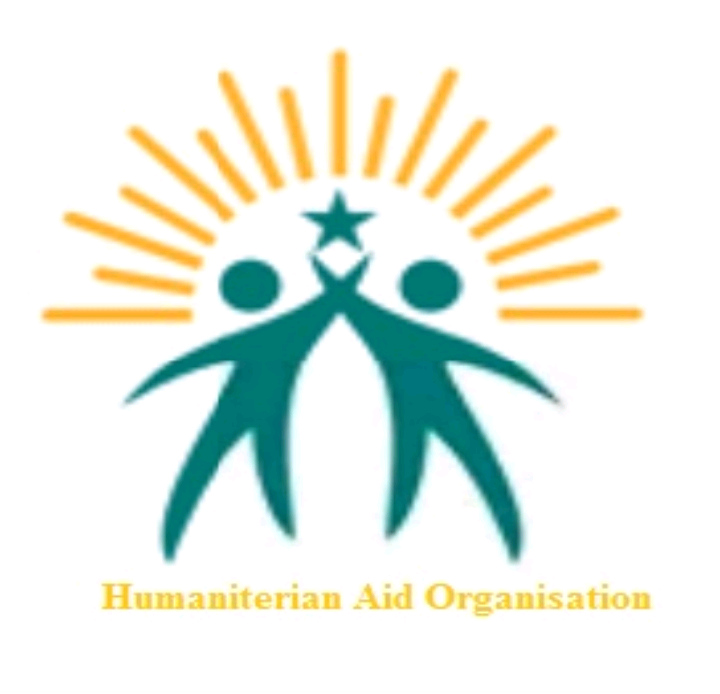 Name: Humanitarian Aid Organization(HAO)Location: Kakuma1 Zone1 Block12. KAKUMA REFUGEES CAMPKENYA.Charity and non_Profit Organization. VISION: Exists to provide Education, Health, build resilience, clean and nuisance free environment, climate change and natural disasters research.. MISSION: its works to provide services by building dignity to refugees and host Community.. GOALS AND OBJECTIVES: we work with others to help the world needy through Education and various projects, regardless of race, gender, Creed, age, nationality, color or belief.. ACTIVITIES:. WASH (hygiene and sanitation).SGBV: sexual gender based violence. Education in leadership. Education in Computer Literacy. Social Community Development. Health. Peace Building (conflict resolution). Mentorship program. Human rights.ophans, widows and elders. Business and entrepreneurship. Hairdressing and beauty.. Sustainability Development Goals SDG's . LINKS:. Farming and Healthy Education. Solidarity Hull CIC. Rescue Wing International. CONTACTS:TURKANA WEST SUB-COUNTRY KENYAEmail: mathmourdossantosefrson@gmail.comCall or WhatsApp: +254705784593Facebook page : Humanitarian Aid Organizationhttps://free.facebook.com/Humanitarian-Aid-Organization-970263659692663/?_ft_=mf_story_key.4184259074959756%3Atop_level_post_id.4184259074959756%3Atl_objid.4184259074959756%3Acontent_owner_id_new.970263659692663%3Athrowback_story_fbid.4184259074959756%3Apage_id.970263659692663%3Aphoto_attachments_list.%5B4184258548293142%2C4184258538293143%2C4184258564959807%5D%3Astory_location.4%3Astory_attachment_style.album%3Atagged_locations.104037839633310%3Atds_flgs.3%3Aott.AX_JIQA6MnONUXOi%3Athid.970263659692663%3A306061129499414%3A164%3A0%3A1622530799%3A6197661681369457919&__tn__=C-R